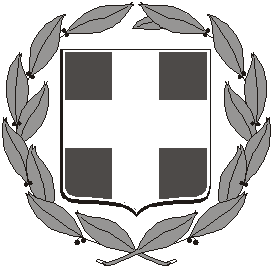 ΕΛΛΗΝΙΚΗ ΔΗΜΟΚΡΑΤΙΑ	ΕΙΣΑΓΓΕΛΙΑ ΠΡΩΤΟΔΙΚΩΝ      	                                                                          ΠΙΝΑΚΑΣ         Υπηρεσία Ειρηνοδικών και Πταισματοδίκου Ιωαννίνων μηνός Νοεμβρίου 2022  για τις κατ’ οίκον έρευνες.Από 01/11/2022 έως 04/11/2022, η κ.Κων/να ΓΙΩΓΟΥ, Ειρηνοδίκης Ιωαννίνων (τηλ.γραφείου 2651024303 - 6947122686).Από 05/11/2022 έως 10/11/2022 η κ. Ευπραξία ΚΥΡΙΛΗ, Ειρηνοδίκης Κόνιτσας (Αγρίνιο, τηλ. 2641026878, κινητό 6973219383).Στις 11/11/2022, ο κ.Δημήτριος ΣΤΑΣΙΝΟΥΛΑΣ, Ειρηνοδίκης Ιωαννίνων, (τηλ. γραφείου 2651088728, κιν.6972320583).Από 12/11/2022 έως 13/11/2022, η κ.Σοφία ΔΕΡΒΕΝΤΖΑ, Πταισματοδίκης Ιωαννίνων,  (τηλ.2651088730, κιν.6944925597).Από 14/11/2022 έως 15/11/2022, ο κ.Δημήτριος ΣΤΑΣΙΝΟΥΛΑΣ, Ειρηνοδίκης Ιωαννίνων, (τηλ. γραφείου 2651088728, κιν.6972320583).Από 16/11/2022 έως 19/11/2022, ο κ.Γεώργιος ΛΑΖΑΡΟΣ, Ειρηνοδίκης Ιωαννίνων, (Σούτσου 3, τηλ.οικίας 2651026315,  κιν.6946786951).Από 20/11/2022 έως 23/11/2022, η κ.Αναστασία ΝΤΑΤΣΗ, Ειρηνοδίκης Ιωαννίνων, (Καραϊωάννου 6, Νέα Ζωή, τηλ.οικίας 2651078124, κιν. 6947932312).Από 24/11/2022 έως 27/11/2022 κ.Ευθυμία ΓΑΛΑΝΗ, Ειρηνοδίκης Ιωαννίνων (Δ.Ηπείρου 13 τλ. 2651024269, κινητό 6972540063).Από 28/11/2022 έως 30/11/2022, η κ.Χάρις-Μυρτώ ΝΑΝΟΥ, Ειρηνοδίκης Ιωαννίνων ( τηλ. γραφείου 24303-74045, κινητό 6972644293).       Σημειώνεται ότι οι ανωτέρω θα εκτελούν υπηρεσία παράλληλα με τον εκάστοτε Εισαγγελέα Υπηρεσία, o οποίος θα διενεργεί τις κατ’ οίκον έρευνες κατά τη διάρκεια της νύχτας σύμφωνα με το άρθρο 254 ΚΠΔ.Ο Εισαγγελέας Πρωτοδικών Ιωαννίνων